Table of ContentsPlumas Christian School Background……………….2Purpose and Foundations……………………………3-5School Organization…………………………..……..6		Admissions and Academics…………………………6-8Discipline…………………………………………….8-10Dress Code Standards……………………………….10-13 Transportation To and From School………………...14 Attendance and Tardiness…………………………...14-15General Information…………………………………15-16  Finances……………………………………………...16      Parent-School Relationship and Conclusion…………17At-A-Glance………………………………………….18School Rules……………………….............................19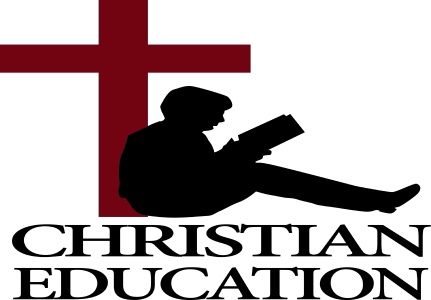 Luke 2:52And Jesus grew in wisdom and stature, and in favor with God and men.Plumas Christian School49 South Lindan, Quincy Ca 95971Phone: 530-283-0415; Email: plumaschristianpilots@gmail.com Background:       Plumas Christian School began in 1986 with a group of 34 students in grades K through 6th. PCS continued to grow and eventually offered K through 12th grade, as well as an Independent Studies Program. Today, due to decreased enrollment and changes in our local economic environment, we are back to K through 6th grade.Our Mission:        Plumas Christian School was founded to train Christian students from Christian families in the principles for Godly wisdom for living. It is a college preparatory school with an emphasis on character development.Religious affiliation:        We are a historic Christian, non-denominational school, having students and families from a wide variety of denominations. Our core beliefs are reflected in our “Purpose and Foundations” found on pages 3-5. Plumas Christian School is a member of the Association of Christian Schools International, the largest evangelical association of Christian schools in the world, with sister schools all over the world.  Through ACSI we receive many benefits including attendance at Christian education conferences, involvement in a Christian school community, and informative legislative updates of interest to private education at both the state and federal level.Standardized testing:        Each year our 3rd-6th grade students take the Iowa Assesments. Our scores show excellent progress with our students achieving, in the great majority of cases, above grade level.        Plumas Christian School admits students of any race, color, national and ethnic origin to all rights, privileges, programs, and activities generally accorded or made available to students at the school.  It does not discriminate on the basis of race, color, national and ethnic origin in administration of its educational policies, admission policies, scholarship, athletic and other school-administered programs.  We are a California non-profit corporation, to which donations are tax deductible. For any questions on any of the above, please contact the school office at 530-283-0415.          										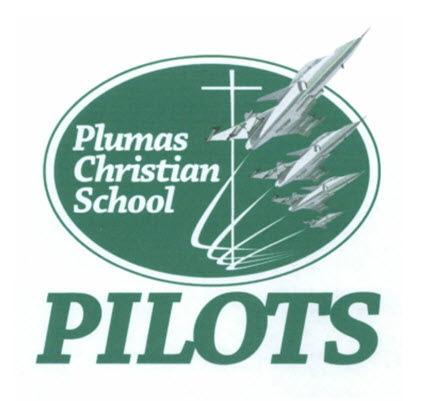 Purpose and FoundationsThe Mission of Plumas Christian School  is to bring children to Biblical wisdom and academic excellence through teaching of the whole child using Biblical methods.  The goals of Plumas Christian School are threefold: Provide a Christ-centered, academically sound college preparatory education, (currently for      Kindergarten through 6thgrade) characterized by a commitment to excellence.Introduce each student to the Person and work of Jesus Christ, growing our students to impact our world for Jesus Christ.Encourage and foster Christian character development to better equip our children to be responsible citizens.	DOCTRINAL FOUNDATIONS:  WE BELIEVE in the Scriptures of the Old and New Testaments, and these Scriptures alone, as being the verbally inspired Word of God, infallible, and completely inerrant in the original writings, and of supreme and final authority in faith and life.       WE BELIEVE that there is one God, eternally existent in three Persons: Father, Son, and Holy Spirit.WE BELIEVE in the deity of our Lord Jesus Christ, in His virgin birth, in His sinless life, in His miracles, in His vicarious and atoning death through His shed blood, in His bodily resurrection, in His ascension to the right hand of God the Father, and in His personal, bodily, and visible return in power and glory.WE BELIEVE that man was created by God, in the image of God; that he sinned after being tempted by that fallen angel Satan, and thereby incurred not only physical death, but also spiritual death which is separation from, and under the wrath of, a just and holy God.  In union with Adam, all human beings are sinners by nature and by choice.WE BELIEVE that for the salvation of lost and sinful man, regeneration by the Holy Spirit is absolutely essential.WE BELIEVE in the present ministry of the Holy Spirit by whose indwelling the Christian is enabled to live a Godly life.  Among other things, this means employees, and anyone serving in any capacity, are to maintain a lifestyle based upon Biblical standards of integrity and moral conduct.  Moral misconduct includes but is not limited to, sexual immorality (sexual activity outside of marriage), LGBTQ+ behavior—or any violation of the unique roles of male and female (Romans 1:21-27; I Corinthians 6:9-20). PCS believes that Biblical marriage is limited to a covenant relationship between one man and one woman.WE BELIEVE in the resurrection of both the saved and the lost; they that are saved unto the resurrection of life, and they that are lost unto the resurrection of damnation.WE BELIEVE in the “spiritual unity of believers in Christ.”THEOLOGICAL FOUNDATIONS:  	We believe in the historic Christian faith which, as articulated theologically, derives the following truths from the Bible: God is one, eternal, sovereign, triune, existing in three persons: Father, Son, and Holy Spirit. The Bible is inspired and is an accurate self-disclosure of God and His redemptive plan for humanity, authoritative in matters of faith and practice. Jesus Christ is God manifested in the flesh; was born of a virgin, lived a sinless life, suffered and died for the “unjust”, arose bodily from the grave, ascended and is coming in glory again. Salvation is by grace alone, through faith in Jesus Christ applied individually through the ministry of the Holy Spirit. 	PHILOSOPHICAL FOUNDATIONS:REALITY:  Reality centers and focuses upon God not man. God is the Creator, the source, and the sustainer of all things.  The essence of reality is spiritual and not material, eternal and not temporal. All knowledge may be evaluated in the light of these criteria. PCS stands for the unconditional, uncompromising commitment to the proposition that all things are of God, through God, and unto God.  TRUTH:  God is the source of all truth. God reveals truth about Himself and His universe through His creation, man’s conscience, the written Word (the Bible), the Word become flesh (Jesus Christ), and the Holy Spirit, whose work is to interpret all truth. Since God is the source of all truth and has revealed truth in His Word, truth therefore can be known. Truth can also be known with absolute certainty.  VALUE: It is from reality (God) that we can know and understand what is true; it is from what is true that we can know and understand what is of value (values for living).	EDUCATIONAL FOUNDATIONS:	       Education means to nurture, train, or lead out. Christian education is to present a God-centered pattern of reality as viewed from the Bible. True education is a redemptive and restorative process subjecting all learning to the authority of God’s Word. The responsibility for education rests with the parents. Children are gifts of God given to parents.  The teacher stands in place of the parent and the school should complement and supplement the education taking place in the home. Therefore Plumas Christian School requires the home to be in agreement with the mission and doctrinal, theological, philosophical, educational, and lifestyle statements of the school.	PRACTICAL FOUNDATIONS: School lifestyle expectations for personal conduct…..            The goal of Plumas Christian School (PCS) is to disciple students into mature, Christ-like individuals who conduct themselves from regenerate hearts in a Christ-like manner. PCS therefore adheres to and promotes the Christian lifestyle appropriate for students in a Christian school. What are some of these Christian lifestyle specifics defining the personal conduct of each PCS student?   	     Christian “lifestyle expectations” indicate that there are things to stay away from as well as things to build in one’s life. Things not to engage in or be a part of  include (but are not limited to): cussing or foul language;  crude, lewd, or vulgar conduct in jokes, speech, or behavior; use of tobacco products and  illegal drugs; drinking of alcohol for minors; sexual or immoral conduct of any type (including homosexuality, lesbian, bisexual, transgender behavior (LGBTQ+)); viewing pornographic material in any form; or sexual activity of any type properly reserved for the marital relationship. (See Appendix A), deliberately disobeying the laws of the land (such as driving without a driver’s license), lying, theft, cheating, any gossip (for example that which maligns or slanders the reputation of PCS families, PCS as a school, or any of its students or staff ), or anything else contrary to Godly living as defined by the Bible.             Plumas Christian School retains the right, within its sole discretion, to refuse enrollment to or expel any student who professes, supports, or practices any of the above. 	     In contrast to the destructive behaviors mentioned above is the Godly/Christ-like fruit of the Holy Spirit (Galatians 5:22, 23), character qualities being built in each Christian life. PCS desires that students exemplify, or be a part of growing in the heart qualities produced by the Holy Spirit: love, joy, peace, longsuffering, gentleness, goodness, meekness, faith, and self-control. This lays the foundation for living life in a positive, Christ-centered spirit, staying away from personally destructive conduct mentioned above, and “growing in the grace and knowledge of our Lord and Savior Jesus Christ” (II Peter 3:18).	     Our goal: your heart….. PCS realizes that a student can obey all rules in appearance but not in heart. We affirm that commitment to Godly living begins in the heart, and that it is from the heart “the issues of life flow” (Proverbs 4:23). Hence, it is our deliberate choice to conduct school in a manner that strengthens individual “heart” commitment to Christ and Biblical, Godly principles for living. We believe that keeping rules is not what Christianity is all about, but rather this is what life at a Christian school requires for the proper operation of the school, and the creating and maintaining of a school atmosphere that strengthens student behaviors in Godly directions. Plumas Christian School desires to control and maintain a school atmosphere where such growth is possible. Each student must recognize and agree in heart and mind with the above direction and goal of Plumas Christian School for their individual life. As being a Christian is a “new birth” affecting every area of a person’s life, a Christian lifestyle goes beyond the immediate school campus into every area in which the student finds him/herself.                  Appendix A: I Timothy 1:8-10, 4:12; Leviticus 18:6-30, 20:10-26; Romans 1:18-32; I Corinthians 6:9-20; Isaiah 5:20; Ephesians 5:3-14; I Thessalonians 4:3-8; Matthew 19:4-6; I Peter 1:15-16, 2:15-17; I John 3:1-3             STATEMENT ON GENDER, MARRIAGE, AND SEXUALITY      At Plumas Christian School (PCS), we believe that God wonderfully and immutably creates each person as male or female.  These two distinct, complementary genders together reflect the image and nature of God (Genesis 1:26-27).  Rejection of one’s biological sex is a rejection of the image of God within that person.      We believe that the term “marriage”, in human relationships, has only one meaning:  the uniting of one man and one woman in a single, exclusive union, as delineated in Scripture (Genesis 2:18-25).  We believe that God designed sexual intimacy to occur only between a man and woman who are legally married to each other (I Corinthians 6:18; 7:2-5; Romans 13:1-7).  We believe that God commanded that no sexual activity be engaged in outside of a marriage between a man and a woman.      We believe that any form of sexual immorality (including but not limited to adultery, fornication, homosexual behavior, bisexual conduct, bestiality, incest, and the use of pornography) is sinful and offensive to God (Matthew 15:18-20; I Corinthians 6:9-10; Leviticus 18).       We believe that in order to preserve the function and integrity of Plumas Christian School as a ministry of local Bible-believing churches, and to provide a Biblical role model to the PCS families and the community; it is imperative that all students, and all persons employed by PCS, or who serve as volunteers, agree to and are willing to abide by this Statement on Gender, Marriage, and Sexuality (Matthew 5:16; Philippians 2:14-16; I Thessalonians 5:22).        We believe that God offers redemption and restoration to all who confess and repent from their sin (turn from sin toward the Lord Jesus), seeking His mercy and forgiveness through Jesus Christ (Acts 3:19-21; Romans 10:9-10; I Corinthians 6:9-11). Also, when a student, employee, volunteer, or Board member violates these commands of Scripture or any other PCS behavior standard, appropriate disciplinary actions will be taken by PCS up to and including discharge, expulsion, or dismissal depending on the individual specific circumstances.       We believe that every person must be afforded compassion, love, kindness, respect, and dignity (Mark 12:28-31; Luke 6:31).  Hateful and harassing behavior or attitudes directed toward any individual are to be repudiated and are not in accord with Scripture nor the standards of Plumas Christian School.School Organization	Plumas Christian School is an independent, non-denominational Christian school, operated under the auspices of an independent Board, according to its “Articles of Incorporation”. Please note: the School Board reserves the right to change any policy or procedure at any time in its sole discretion after reasonable notice to constituents.ADMINISTRATIVE: The responsibility of the school’s daily operation is a delegated function of the administrator, who on behalf of the board, carries out and effects Board policies and directives in accordance with established policies. The Administrator is accountable to the Board.PARENTS AS VOLUNTEERS: In order to help the smooth running of the school, and to follow God’s directive that parents are primarily responsible for their children’s education, Plumas Christian School requests all parents to voluntarily contribute time to the school in some capacity. This keeps our costs down and enables us to maintain excellence in our educational process. Areas where we need help include classroom assistance, clerical assistance, playground supervision, and school maintenance.  This volunteer program helps keep parents involved in their child’s education.  Schools, both public and private, tend to be better schools when parents are actively involved. Parents who volunteer during the school day are asked to conform to school dress requirements (see below).PLUMAS CHRISTIAN SCHOOL BOARD:  The Plumas Christian School Board is made up of two components: The Board of Trustees and the full School Board.BOARD OF TRUSTEES: This Board includes individuals who were instrumental in the founding of Plumas Christian School. Among things the Board of Trustees is responsible for maintaining and preserving is the basic philosophy of PCS.FULL BOARD: This Board consists of the Board of Trustees and parents from the PCS student body. Due to the Biblical foundations of PCS, the need for spiritual oneness, unity, and the requirement of time and energy for our School Board, parent candidates for full Board membership are selected by the Board of Trustees.Admissions/Academics      ADMISSIONS PHILOSOPHY: Plumas Christian School admits students of any race, color, national and ethnic origin to all the rights, privileges, programs, and activities generally accorded or made available to students at the school. It does not discriminate on the basis of race, color, national and ethnic origin in administration of its educational policies, admission policies, tuition assistance, and other school-administered programs.               Because Plumas Christian School is a Christ-centered school dedicated to ministering to children and families who desire a Christian education, Christian values and Biblical precepts will be taught. To avoid conflict between the beliefs of the home and school, parents are required to sign the “PCS Parental Commitment” of our “Statement of Faith” and  the “Statement of Gender, Marriage, and Sexuality”(contained on the registration forms), indicating agreement with these positions. See Appendix A after PRACTICAL FOUNDATIONS.	ADMISSIONS REQUIREMENTS: Admission to Plumas Christian is contingent upon:Completion of the entire new student application package.Copies of past student records including report cards, standardized testing (SAT, CAT, Iowa Test, etc.), and any medical or behavioral/social concerns. Prior schools are contacted to discuss these items. Students whose test results are below standardized norms may be required to receive remedial tutoring and/or be retained at a grade level commensurate with academic ability.Interview with the student, the family, at least one Plumas Christian School Board Member, and the Administrator.Completion of the pastoral recommendation form of the church where the family attends. If the family does not attend church, a brief letter of explanation is required.For students in the 4th through 6th grade, a one page essay entitled, “Why I want to Attend Plumas Christian School”.Copies of a birth certificate, immunization record, and emergency consent form are required for school records.Each new incoming student is automatically placed on probation for one semester (academically and              behaviorally). The purpose of the probation is to encourage the student to do his or her best in their new                                      school. ACADEMICS	Grading Scale: Teachers keep various grades (daily and/or assignment grades) which are then converted to the appropriate letter grade at the end of the quarter grading period. Report cards for all grades above Kindergarten are based on the following scale:	A-Excellent……………………based on a numeral scale of 90-100%B-Above Average…………......based on a numeral scale of 80-89%C-Average…………………......based on a numeral scale of 70-79%D-Poor…………………………based on a numeral scale 60-69%F-Failure…………………….....based on a numeral scale 59% or below			Character/Behavior Traits are based on the following designation:			E-Excellent: S-Satisfactory: N-needs Improvement: U-Unsatisfactory		Homework Policy: Homework helps the student develop a sense of responsibility and accomplishment by providing needed drill or practice of previously learned material. In addition, older students engage in new areas of research and academic exploration. Homework further provides an opportunity for the parent to share in the accomplishments and successes of the school day. Plumas Christian School is sensitive to the developmental readiness of children with regard to the pressures of academic responsibilities. Therefore, it is our policy that students in grades K through 3 have homework only as deemed necessary and appropriate by the teacher. For all grade levels, homework should be comfortably completed within the following:Kindergarten-15 minutes   Grade 1 -20 minutes   Grades 2 & 3-30 minutes   Grades 4-6-60 minutes       It is the policy of Plumas Christian School that no homework is assigned over weekends (work assigned Friday, that is due the following Monday). On occasion, due to student management of personal time, some students choose to work over the weekend. Students in the 1st - 6th grades receive an assignment book on the first day of school in which to record assignments and communicate with the parents.        Progress Reports: The primary purpose of the progress report is to inform the parents of a developing academic or behavioral problem. After the first four weeks of each quarter, a progress report is sent to the parents of each student doing work that is “C minus” or below in major subjects.  A report may also be sent if a student has dropped markedly from their established behavioral or academic pattern. Please note that progress reports must be signed and returned to the school office before a report card will be issued.	Report Cards: Report cards inform the parents of ongoing character and academic development of their children. Through the report card, the parent receives an assessment of how his child is learning in an enlarged social setting under the authority of an adult other than the parent. We encourage parents to talk with teachers often about their child’s development and performance in class and at school. Formal conferences need to be scheduled. Report cards are given at the end of each quarter.       Promotion Policy: In order for a student to earn promotion, he must maintain passing grades (“C” average) in all major subjects, and/or receive a recommendation from the teacher regarding competency, and finally be reviewed by the Administrator. Students receiving an “F” in the last quarter or whose grades fall below required “C minus” average in a major subject may not be promoted or graduated.  The student will be required to attend a summer tutorial program to rectify the problem. If at the end of the summer, he is able to pass a competency test with a grade of “C minus” or higher and/or receive a written recommendation from his tutor, he may be promoted. At the discretion of the Administrator, such a student may be placed on probation for any part of the next school year to ensure further progress. In addition, any student who has unsatisfactory character/deportment may be placed on behavioral probation for the following quarter, even though he has passed satisfactorily in academic subjects. The probation will be a requirement for promotion and return to Plumas Christian School. Coming to Plumas Christian School is a privilege. Many people are making a sacrifice, including parents, in order that PCS may conduct its educational program. Each student should honor and respect their school.       Teachers of Kindergarten and grades 1 and 2 use specific developmentally appropriate promotion standards for their students.       Awards:  Academic awards are given out for 3rd-6th grade quarterly during the school year. It is our desire to encourage each student to do his best in every area of life.  Academic awards include the “Honor Roll” and “High Honor Roll”. High Honor Roll: all “A’s” in major academic subjects/ 3.80 GPA or above. Honor Roll: a 3.36 GPA average in major academic subjects.        Graduation:  Certificates of Promotion are presented to students graduating from Kindergarten and 6th grade.	Parent’s Conference: Communication is the lifeline of the parent-teacher relationship. Your child’s       success at Plumas Christian School is dependent upon developing a close working relationship with the teacher. Parents are encouraged to schedule conferences at any time during the school year and attend scheduled meetings during “conference week”.       WITHDRAWING FROM SCHOOL: Students withdrawing from PCS do the following:1) Please notify PCS of intention to withdraw well in advance of the actual withdrawal date.2) Schoolbooks/school property/teacher property must be returned in good condition to the school office.3) School property used by the student (locker, desk, books, etc.) is inspected by the principal. 4) Students must be signed out by the teacher the student has; obtain form from the school office.5) All finances must be paid up prior to time of withdrawal6) Records are forwarded to the new school upon written request from the new school.7) A forwarding address is left with the school office.Discipline      General Philosophy:        Discipline involves the instructing, training, and nurturing of children in Christ-like behavior. This training is based upon Biblical principles. Responsibility and authority for discipline come from God through the instructions in His Word. God commits to parents this responsibility (Ephesians 6:1-4). When parents place a child in Plumas Christian School, they transfer the responsibility for training the child during school hours to the teacher and/or the school staff. These people stand IN LOCO PARENTIS (in place of the parent). Home and school must work together as consistently as possible in the instructing, training, and nurturing of children. Discipline is normally administered by the person in charge of the activity in which the incident occurred. (For example, discipline in the classroom is administered by the teacher; discipline on the playground is administered by the playground supervisor, etc.) All students are expected to conduct themselves on and off campus in accordance with Biblical standards of conduct. This includes obedience to the laws of our land.        Discipline Plan: 	Each teacher has a specific discipline system used in class. When students fail to respond to this system they are sent to the principal (administrator). When a child is sent to the principal, a follow-up call is made to the home.       Probation:         Probation by definition is a time of testing or trial of the character, ability, or qualification of the student. Probation is administered at the discretion of the administrator. There are two kinds of probation: academic and behavioral.Academic probation occurs when the student’s grades fall below “C minus” and/or when the teacher recommends this as a means of discipline to achieve acceptable academic performance.  Behavioral Probation occurs when a student has attitudes and behaviors that are unchristian in character or unbecoming of the standard of conduct of PCS. A probation contract will be instituted which will define the problem, involve goal setting, set time limits, and state methods to achieve goals. Students being placed on probation (academic or behavioral) will automatically lose all privileges of participating in extra-curricular activities.       Appeals Process:        Students who feel wrongly accused over an incident may respectfully ask the teacher for an appeal for further consideration of the situation. The purpose of the appeal is to provide new information of which the teacher may not be aware. The teacher determines when and where the appeal is to take place. Upon hearing the appeal, the teacher may rescind or stay with the original decision concerning disciplinary action. Student appeals must be made with a spirit of humility 	and seriousness.       Suspension:        Students may be suspended for the following:             * Violating a probation contract.             * Evidencing continued disregard of school             * For actions and behaviors that are damaging to the welfare and safety of the school, its                            staff and students.       A suspended student does not attend classes for a specific number of days. Suspensions will be served either at school or at home at the administrator’s discretion. Suspended students may receive lower grades for all work completed during the suspension period. Purpose: PCS wishes to convey the seriousness of a behavioral violation through removal from school life and atmosphere. Multiple suspensions may result in a student being recommended for expulsion.	      Prohibition to re-enroll:        Acceptable student effort in academics and deportment establishes continued student placement at PCS. At            the same time, some students may not be allowed to return to Plumas Christian School due to poor attitude and/or efforts in these same areas.                            Expulsion:      Students may be expelled for various reasons including (but not limited to), continued or      flagrant disobedience/disrespect, cheating, stealing, possession and/or use of drugs, intentional destruction      of property, probation violation, fighting, occult involvement, lying to the administrator or staff, immoral      conduct as determined by Biblical standards. As Christian character is viewed as a part of the student’s       life that extends beyond the immediate school environment, the above-named items need not occur solely       on school property in order for expulsion to be recommended. Expulsions are recommended by the principal to the School Board.  The PCS Board takes final action on all expulsions. If a student is expelled, it is the responsibility of Plumas Christian School to notify appropriate county school authorities that the student no longer attends Plumas Christian School.       A Word On Expulsion:       Plumas Christian School needs to be a place where those who want to improve and attend to school in a serious fashion can succeed. We are here for those students who wish to do well in their studies, and who do not find it a problem to follow established rules and procedures. These students deserve consideration for their welfare and personal growth, rather than much time and energy being siphoned off by a few students who may be continuous discipline problems. We appeal to students to understand that education is an opportunity for their self-improvement. It creates greater potential for a successful future life. Students need to “own” their educational opportunity and value it as a foundation of preparation for a successful adult life (success as defined by God’s standards, found in the Bible). Students will be much happier in the long run by conforming to PCS and its way of doing things, rather than trying to conform PCS to their habits, behavioral patterns, or desires.       Some reflection on the discipline process:       The Bible has much to say about discipline. Hebrews 12: 1-13 speaks wonderfully towards this subject. From this passage we learn that discipline is not a pleasant experience; yet it is used to achieve a positive result. It is important to not lose sight of that positive result! Appropriate discipline states that we at school CARE about what happens to your son or daughter. Sometimes misunderstandings occur, but when school and home are working in concert concerning the discipline of a particular child, it makes a very powerful tool for shaping of that student in Christ-like character. If the school or the home do not treat each other seriously and with respect in the discipline process, it tremendously weakens the good that discipline is designed to achieve. Therefore, it is vitally important in the discipline process that good communication be maintained throughout the school year. Parents are encouraged to call the school over any question or concern regarding activities or events that happen in a school day.         Important note concerning rumors affecting student reputation: Not often, but from time to time, a rumor may surface involving students and their activities on or off campus.  These rumors may involve negative “youth culture” activities (use of alcohol for example) unfortunately common to our day.  As part of the “in loco parentis” position that a school occupies, PCS takes all such rumors seriously, and pursues them appropriately.  We first attempt to establish accurate information. We do not automatically assume that the rumor is true nor do we “sit in judgment” on the individuals involved. We recognize that Satan, our adversary, is a liar and a slanderer (John 8:44) and wishes to cause trouble concerning our students and/or the school.  If the information appears to have some measure of credibility, we may then contact the parents first to allow them to handle the information at their discretion. In some cases, we may question students at school. Our motive is to establish truth, thereby destroying the rumor in many cases, and lovingly restore a Christian student brother or sister (if needed), helping to correct anything that may need correcting.  It is also our desire to help the home in the enforcement of mutually shared Biblical values between the home and the school.  In handling rumors, we wish to be honorable to the Lord Jesus Christ, informative to parents, protect student reputation, and clear the good name of Plumas Christian School and its students (Proverbs 22:1).   Dress Code Standards“Whether, then, you eat or drink or whatever you do, do all to the glory of God”- I Corinthians 10:31“And whatever you do in word or deed, do all in the name of the Lord Jesus, giving thanks through Him to God  the Father”- Colossians 3:17“Keep your heart with all diligence, for out of it spring the issues of life.- Proverbs 4:23      The purpose of school dress standards is to honor our Lord and Savior Jesus Christ! Christian students should present themselves so that Christ would be pleased and honored “…present your bodies as a living sacrifice, acceptable to God, which is your spiritual service of worship. And do not be conformed to this world, but be transformed by the renewing of your mind, that you may prove what the will of God is – that which is good and acceptable and perfect” (Romans 12: 1-2). To do so will inspire a sense of virtue and honor over dress issues.       At Plumas Christian School we strive to teach Biblical modesty, self-discipline, and self-respect. Dress is one of those things that helps establish school atmosphere. By creating a proper, business-like learning atmosphere, we desire to return the glory of our created bodies to God, rather than calling attention to our physical attributes. For all grade levels, school dress standards are characterized by:       1)	Modesty					3)	Appropriateness       2)	Neatness					4)	Safety/Health        At PCS we wish to minimize the unattractive spirit of clothes competition, or the attempt of students to project a negative or destructive image through clothes style. Such statements through clothes desire to draw attention to self-image or sex, rather than who we are as a person. In contrast, students are encouraged to gain recognition through personal graciousness, character, and conscientious work. “Even a child is known by his deeds, whether what he does is pure and right” (Proverbs 20:11). Students are further encouraged that it is “OK” to be who they really are in Christ!       Recognizing that there is one standard of dress for school and work, and another for play, our school requires students to dress for the “business of learning.” It has been widely shown that outward appearance does affect one’s behavior and attitude in a given situation.  Appropriate clothing and grooming encourages responsible behavior. Students are expected to present a good personal appearance for all school events including drama productions, school concerts, field trips, special school events etc. and end-of-the-year graduation exercises.         Please read over the dress code together and plan ahead for compliance. Please remember the goal is to help train the heart so that our outward lives will be pleasing and glorifying to God.        Please remember that PCS reserves the right to make judgment calls on all issues of dress and grooming, attempting to interpret each individual situation as to whether or not it complies with dress standards as reflected in the school handbook.Both boys and girls:  Hats, caps, sweatbands, visors, and sunglasses may not be worn in the building.No Body piercing or tattooing of any kind is permitted. Girls are permitted to have pierced ears (see rule 8 for specifics).  Boys:  Long pants or jeans must be properly fitting, neat, clean, and repaired if necessary.  No rips, holes, or tears and fit properly.  Wear a belt or suspenders with pants that ride below the hips.No pajama bottoms or tops.No sweat/athletic-style pantsNo flannel pantsShorts may only be worn on specifically announced days.  Shorts must be knee length, have a hem, and be of a proper fit. They may be of an athletic-style (as in basketball shorts), but must be nice-looking with a shirt that compliments. Wear spandex (compression shorts) under athletic shorts.  No rips, holes, or tears are permitted.  Shirts may not convey images or words that distract or contradict from the business of Christian education.                                   Shirts that have a collar and a straight-edged bottom all around may be worn outside the pants.                   T-shirts and all other shirts must be tucked in the pants when the student is in the building.No tank tops or plain white T-shirts may be worn as outer clothing. Sweatshirts that are clean and in good repair are acceptable.  No hoods may be worn in the building.Shoes must be sturdy and safe for play and sports.  Shoes must have a closed toe and be worn with socks at all times.No slippers or flip-flops are permitted.Hair must be neat and trim.No “fad” haircuts are permitted.Hair must be natural in color.It must be off the collar and may not cover the eyes.Hair may not be longer than the ear lobes.Proper undergarments must be worn at all times.Girls:      1.   Girls may not wear see-through, suggestive, tight-fitting, or what we consider to be immodest clothing.      2.   Dresses or skirts must be long enough to cover the knee when sitting down in a chair. Wear shorts or leggings under dresses or skirts to maintain modesty during playground activity. When leggings are worn under a skirt or dress it may be no higher than 3” above the knee when sitting.Sleeveless dresses (no tank or “spaghetti” straps) are permitted.Pants must be properly fitting, neat, clean, and repaired if necessary.  No rips, holes, or tears are allowed.  Wear a belt or suspenders with pants that ride below the hips.No pajama bottoms or tops.No sweat/athletic-style pants.No flannel pants.Capris must go below the knee when sitting4.    Shorts may be worn on specifically pre-announced days only and must come to the knee and have a         hem. No rips, holes, or tears are permitted.	       a. No athletic shorts are permitted unless specified for athletic events.                    b. Athletic shorts may be worn only for specific athletic events as announced (i.e. volleyball tournament, basketball tournament, P.E. Olympics, etc.).  They must come to the knee.  Wear spandex (compression shorts) under athletic shorts.    5.   Blouses and Shirts must be modest, covering the middle torso when at play and reaching arms above the head.Sleeveless shirts with a collar are permitted.No tank topsSweatshirts that are clean and in good repair are acceptable.  No hoods worn in the building.Necklines must not “gape” when bending.    6.    Shoes must be sturdy and safe for play and sports.  Shoes must have a closed toe and be worn with socks at all times.No flip-flops, shoes with a raised heel, or slippers are permitted. Hair must be Natural in color, allowing eyebrows to be visible Jewelry must be worn in moderation.              a.   Any earrings must be studs or posts (no dangling earrings for safety purposes).               b.   All jewelry must be removed during P.E. classes.   Make-upMake-up is not permitted in grades K-56th grade girls may only wear make-up with discretion and in moderationMake-up should be worn in such a way as to not draw attention to any one feature. Proper undergarments must be worn at all times.School wide dress code enforcement policy:     For any dress code violation a dress code alert will be sent home for the parents to review with their child.     The dress code is numbered for ease of reference to the specific dress code rule to be addressed. First offense – go to the office, call home for a change of clothes, return to class, and change when the clothes arrive.Second offense – go to the office, call home for a change of clothes, stay in the office until the clothing arrives, and stay in at recess to make up missed work.Third offense – go to the office, call home for a change of clothes, stay in the office until the clothing arrives, and receive a zero for missed classwork.Dress is one of those things that helps establish school atmosphere.  By creating a proper business-likelearning atmosphere, we desire to return the glory of our created bodies to God, rather than calling attentionto our physical attributes.  For all grade levels, school dress standards are characterized by: 1) Modesty,2) Neatness, 3) Appropriateness, and 4) Safety/Health.DRESS OF GUESTS ON CAMPUS:	Student guest: Any student guest, who visits the school or is a date at a school function, is to abide by the 		school dress standards.	Parent dress on campus:  Parents are asked to follow dress standards when visiting our school, 		volunteering during the school day (including playground duty), or attending school functions.  		(For example, we ask that parents not enter the school wearing shorts, halter tops, or other 		inappropriate clothing.)Some perspective on dress code:        Students need help in developing appropriate concepts of dress for various settings. Dress standards are important and universal, yet they can be one of those areas with a potential for misunderstanding, embarrassment, and differences of opinion. Rather than abandoning dress standards because of “hassle”, PCS is attempting to instill two basic values to the students concerning this very practical area:	1) First, we wish to dress in a manner that is appropriately honoring God.  	       2) Secondly, by extension, we wish to dress in a manner that is appropriate for the learning environment  of                                        a school.  	Dress is important in that it is one of those things that establishes institutional atmosphere. “Dress creates atmosphere!” Dress that is unassuming allows others to naturally focus on the individual and not “images” the individual may be trying to project.	There is also an additional aspect for the call for modest dress: 1) to protect girls physically and help keep them from being a “stumbling block” to young men; and 2) to protect young men from unwholesome thinking. 	PARENTS- students NEED GUIDANCE in these areas, as they do not have a sense of appropriateness or maturity concerning amounts of jewelry, make-up, types of clothes, etc. Certain fads, fashions (hairstyles, jewelry, clothing), peer pressure, influences of youth culture (music, magazines, movies, T.V., etc.) cause some students to want to create a certain look (“punk-rocker”, “gothic”, or “tough-guy”, etc.) for themselves. 	     The primary leadership over what a child wears (rather than relinquishing this leadership to the school) belongs to the parents. Parents work with the school in understanding what the guidelines are for appropriate dress in our Christian school environment.  An excellent guideline is for the student’s apparel to be so within the standards, that there will be no question about its appropriateness.	     Please take a moment to look again over the guidelines and standards mentioned above.  They were developed with the help of our school parents!  Please make sure you understand what is being asked.  If you wish clarification or help concerning dress standards, please feel free to contact the school office.  It is our desire to have open lines of communication concerning this issue.  If there are questions or concerns about the dress standard please let us hear from you.Transportation to/from School       Arrival:  All students report to their teacher before going out to the playground.  Students are requested to not arrive earlier than 7:50.  The front doors will remain locked until 7:50 to give the staff time together in prayer and preparation for the day without distraction.       Departure:  K-6th grade students report directly to the gate (the playground gate) on the north end of the parking lot at dismissal time.  Students will wait in assigned places and be dismissed by the supervisor when their parent/guardian arrives.  Students will only be dismissed to those persons listed on that child’s emergency card.  Please send a signed written note to school with your child if someone other than their parent or guardian will be picking them up, otherwise the school will have to contact you before sending your child with someone else.              Please follow directions of school personnel on duty at carpool.  Please be considerate of others and do not block traffic or parked vehicles.  We do not have a lot of space for cars, parents, and children and desire to keep the flow of traffic moving to cut down on the congestion. If you have business to take care of in the school please park in a designated space or across the street. Students must be picked up only at the gate or in the event of bad weather, at the main entrance of the school.  Students are not to remain at school any longer than 15 minutes after dismissal time. Please pick your child up by 3:00.  If you are unable to come between 7:50 and 8:15 for drop-off or by 3:00 for pick-up please make other arrangements outside of the school.  We ask that you be considerate of the staff’s time before and after school as these are valuable hours of focus and preparation for them without distraction.  We appreciate your thoughtfulness.       Bicycle/Walking: Please notify the office if a student is to ride a bicycle or walk to school.  For safety, students who ride bicycles must walk, not ride, their bikes out of the school property.       Kindergarten arrival and departure:  On arrival, students may enter the front door to PCS.  At dismissal, please park and meet your child at the playground gate.Attendance and Tardiness      In order that children learn responsibility, promptness, and consideration of others, it is important that parents model these traits in providing on time arrival at school (please!). Tardiness disrupts the classroom and requires the teacher to repeat morning announcements and/or other instructions. Regular attendance is important for the child to successfully complete schoolwork. The following policies have been developed so that children learn to accept responsibility for their own attendance, and that due consideration is given by parents to the punctual conduct of the classroom.       Excused absences: Illness or death in the immediate family constitutes an excuse for absence. Upon returning to school, children must bring a note from home written by the parent or guardian, clarifying the reason for the absence.        If a child awakens ill and is to be absent that day, please telephone the school by 8:00 a.m. This is to eliminate concern regarding a child’s whereabouts when he does not arrive at school.        Special illnesses: Upon recovery from a contagious illness or diseases, a child must have written consent from either a physician or the County Health Department in order to be readmitted to school: measles, mumps, pneumonia, pinworms, or skin diseases such as impetigo, ringworm, etc.       Special trips: Plumas Christian School recognizes parents as the ones God has given ultimate responsibility for the education of their children. Occasionally a parent may deem it necessary for his child to be absent from school due to an important educational family trip. In consideration for teachers and in recognition of the work that the student will miss, parents are requested to provide at least three days’ notice of absence, so that student work may be prepared for the student to take with him. The student may also be asked to keep a daily log for presentation to the teacher and possibly to share his learning experience with classmates. Parents should arrange for receiving student work before absence.       Make-up work for excused absences: Students will be allowed a reasonable time for make-up work for excused absences. Parents should make every effort to arrange to have homework sent home for any absent child.  A general “rule of thumb” for absences allows two school days make-up for every one school day absent.        Tardies: Because most students are driven to school by parents, a parent needs to accompany a tardy student to the office for signature for an admittance slip to enter class. Walking students must be accompanied by a note from a parent in order to receive an excused tardy. On the 4th tardy of any nine week grading period, a letter of advisement will be sent to the parent. Excessive tardies are reflected on the character traits of the report card. General Information        Illness or emergency at school: In case of injury to or illness of a student during school, the parents are contacted and asked that the student be taken home. The “Emergency Information” card will be consulted.  Please make sure that this form has current information on it!Health Issues:       Sick child policy: If a child’s temperature is above normal, parents will be notified and the child sent home. If parents cannot be reached, contact references listed on the Medical Emergency Release card will be called.       Absences: It is the policy of Plumas Christian School to call each home regarding absences for that day. Parents are encouraged to call the school by 8 A.M. if your child is going to be sick for the day.         All medicines to be taken during school hours must be kept in the school office with necessary instructions, written permission, etc., for its use. This includes all over the counter medications or non- prescription medications. Students may come to the office at recess and/or lunchtime to take whatever medicines are necessary.       Making necessary medical appointments:  Please try to make medical appointments before or after school hours, if at all possible. If your child must leave for a doctor/dentist visit during school hours, please send a note to the teacher the day before the scheduled appointment noting the hours that your child will be gone. Parents please meet the student at the school office and sign them out; upon return to school the student must be signed in by the parent/guardian.         Student Insurance: Plumas Christian School provides accident insurance for students while under the school’s jurisdiction. In case of an accident, please contact the office for the proper accident report form to submit to the insurance company. This insurance acts in a secondary capacity.       Releasing students: If a student is to be released into the care of someone other than a parent than has been designated on their “emergency card”, a handwritten and signed note of explanation from the parent/legal guardian must be given to the teacher in advance.       Lunches: Students should bring a sack lunch to school each day. There is a microwave oven available for reheating.  Please remember that PCS is a closed campus (see below).  Students may not go over to the Safeway shopping center for lunch unless accompanied by a parent or adult (notes requesting such activity cannot be honored without an adult or parent going with the student).        Sales, solicitations, fund raisers, and collections: All fund-raising activities must be approved by the administration. The coordination of approved fund-raising events is usually done through a volunteer. As a general rule, no money is to be collected in the classroom from students or parents without authorization from the administrator. Please see additional information below under “Finances”… “Fundraisers”.School Property:       Equipment/building/grounds: Students are expected to take care of what God has provided.  Care must be taken not to damage property or equipment, and to keep rooms and grounds free of litter and clutter.  This is consistent with being a Christian as well as good training for youth.  Students are required to pay for any damage caused to school property, including books.       Lockers and desks: Lockers and desks are the property of Plumas Christian School provided for the convenience of the student.  As property of Plumas Christian School, lockers and desks may be inspected at any time. The outside of lockers and the tops of desks must be free from any pictures, stickers, markings, etc.      Parents please observe our “NO SMOKING’ policy on school grounds and buildings, and on school field trips.       Textbooks:  Books (non-consumable) are loaned to the student by the school.  It is the student’s responsibility to see that they are kept in good condition.  A book should be covered the first night it goes home.  Students are responsible to pay for lost or damaged books at replacement cost.      Personal Property: Please mark your child’s name on everything (lunches, clothing, books, etc.).       Closed campus policy: Plumas Christian School is a closed campus.  From arrival at 7:50 in the morning until dismissal to parents or home at 2:45 P.M., students are entrusted to PCS for their safety and Biblical education.  Students must remain on campus during the school day unless attending school field trips or returned to direct parental/guardian supervision.       Off campus visitors: no student visitors from other schools are allowed on the PCS campus without specific permission obtained through the administrator’s office. This latter includes visiting through the fence during school hours. Visitors from off campus must sign in at the front office.Finances:General Information: Plumas Christian School is a California non-profit corporation, financed entirely from school fees, tuitions, and gifts.  The school receives no subsidy from state, church, or other organizations.  Any gifts to the school are tax-deductible.  The Plumas Christian School Board prayerfully works out an operating budget based on enrollment projections for each fiscal year (July-June), seeking to be good stewards of the funds entrusted to it.  The Board at its periodic meetings reviews a financial statement.  Audits are made of the school’s financial records as needed.Fees: Matriculation and Music. Please see the current registration form for the amount and applicability of these fees. These fees cover book use, art and classroom supplies, student insurance, membership in the Association of Christian Schools International, and other miscellaneous items.  It also ensures a place for the student in the classroom. This fee is non-refundable.Tuition Charges: A yearly tuition is set by the School Board.  This tuition may be paid in full, or in ten monthly installments.  When paid in installments, the tuition is pro-rated over the ten-month school period, without any interest charges, office charges, etc. Tuition is due on the first of the month and is late after the 15th of the month. If the account is not kept current, a $15.00 late fee will be assessed. Statements are sent out monthly.  All checks need to be made payable to Plumas Christian School. Please request a Fees and Tuition sheet for current tuition cost.Miscellaneous charges: Lost/damaged property - students are required to pay the replacement cost for any lost or damaged property (including books).Additional Expenses: School annual (if desired), bake sales, fund-raisers, class parties, field trips, etc., may occur from time to time.  Many of these are, of course, optional.Fundraisers:  Each year, fund-raisers are developed to help offset PCS operating costs and school special events or trips.  Our parents in the Parent Teacher Fellowship develop many of these fund-raisers.  In developing these fund-raisers, we attempt to be sensitive to issues such as the ages of the children, the quality of what we are offering in the school name, and modern-day financial pressures that our school families face. We want parents to feel free to exercise their judgment about their child’s participation in a particular fund-raiser, and to not feel obligated to contribute to every school function, but rather pick and choose and help as you feel you can. (Helping hands are always needed for our school functions!)Parent-School Relationships       The school is governed by a School Board, with appropriate lines of accountability and communication.      PROCEDURES FOR RESOLVING CONCERNS AND PROBLEMS: Issues arise, even in a well-run school. It is important that these be handled courteously, politely, and promptly. The following steps are an application of the Biblical teaching recorded in Matthew 18 for the resolution of a problem between believers. The principle underlying the procedure is to solve each concern with the persons directly involved at the lowest possible level.  For example, resolving a parent concern about a teacher takes the following steps:1)	The parent meets privately with the teacher to seek resolution, in a spirit of reconciliation. If the matter is not solved at this level, then the next step is undertaken.2)	The parent meets with the teacher and the administrator to seek resolution with a spirit of reconciliation. 3)	The problem is presented to the entire school board. The board calls upon the parties involved as seems warranted, all in the spirit of reconciliation.4)	The steps for resolving a teacher concern about a parent, or the administrator, is exactly the same as those given above. The principle is the same for all school relationships among board members, staff, faculty, and parents. On rare occasions, a problem will be so serious that it should be presented directly to the administrator or the president of the school board. This type of problem should be known only by those directly responsible to take necessary action.In Conclusion...       THANK-YOU for choosing Plumas Christian School!  It is our sincere desire and commitment to be worthy of your trust in choosing this fine Christian educational institution!  May God, Himself ,be the focus of all we do, say, and think as we look to Him to grant us (parents too!) an educational experience that would have eternal values at heart!  May God Bless You!On behalf of PCS, Shannon Little, AdministratorAt–a–GlanceThe following is a brief guideline to help you as you send your child to school each day.Please do not drop your child off any earlier than 7:50A.M. at the beginning of school, or pick them up any later than 2:45P.M.  after the end of school.Please make sure your child brings his/her lunch, schoolbooks, homework, etc., each day to school.Please make sure your child is groomed in harmony with the school dress code. This includes hairstyles as well as clothing.  Please make sure that the shoes have laces in them and are appropriate for playground and P.E. use.  Questions?  Please do not hesitate to call the school office.Please look for school notices and keep updated with your child’s planner.Do COMMUNICATE with your child’s teacher, or other school staff concerning questions or concerns you may have.Please make sure that all pertinent information is up to date in your child’s school records folder, particularly health and medical emergency response information.Do pray for us. We pray for each child individually and his/her family on a regular basis.Please understand the “closed campus” policy.  If you have any questions regarding this, please communicate them to the administrator.*Please remember…….The primary responsibility for educating children belongs to you, the parent. Be as involved as you can in the education of your children.  Our school belongs to the Lord, but He places upon us certain responsibilities to which we must be responsive.  We desire your help, prayers, and input to help make Plumas Christian School all it can and needs to be!School RulesLUNCH AREAYounger students may not share or trade lunch items.  Students are to eat all of their lunch or at least do not throw away any food. Eating should take place at the tables or areas designated by the person supervising.  Children may not eat all over the playground.PLAY EQUIPMENT AREAAll bark must be kept in the play equipment area.No dangerous play in the play equipment area.One student at a time on the horizontal bars or chin up bars.OPEN PLAY AREADuring recess times, students must have a pass to enter the building or ask permission to retrieve a ball that has gone over the fence.Gates to the playground must remain closed.Snacks may be consumed during early morning recess.  Please eat them at the lunch tables or in your designated area, not all over the playground.Sportsmanship issues are addressed during playtime.SOME GENERAL RULESNo baseball bats or hardballs are to be brought to school.Toys in general are not to be brought to school without permission.  Please make sure everything is clearly identified.No use of the telephone without permission from the teacher, then secure permission from school secretary.No ipods, phones, CD’s, DVD’s, video games, headphones, or playing cards without permission.  When permission is secured these must stay in the backpack for the entire school day.SAFETY AND COURTESY ARE THE RULES OF THE DAY!